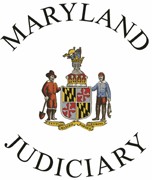 CIRCUIT COURT FOR	, MARYLANDCity/CountyLocated at	Telephone  	Court AddressCase No.    	Plaintiff Street Addressvs.DefendantStreet AddressCity, State, ZipTelephoneCity, State, ZipTelephoneE-mail	E-mail
MARITAL SETTLEMENT AGREEMENT(Family Law Art., § 7-103(a)(8))MDEC counties only: If this submission contains Restricted Information (confidential by statute, rule or court order) you must file a Notice Regarding Restricted Information Pursuant to Rule 20-201.1 (form MDJ-008) with this submission, and check the Restricted Information box on this form.NOTES: Use this form if you want a divorce and you and your spouse agree on how to settle all matters between you. Consider hiring a lawyer, especially if your spouse has a lawyer, you own a business, or there areFinancial obligations related to a piece of property. If either spouse has retirement benefits, a lawyer can help draft a special court order used to distribute those benefits.Mark the “Restricted Information” box at the top of this page if your agreement includes financialor other confidential information such as part of a social security or federal tax identification number. Only list the last four digits of account numbers.File a Petition to Seal or Otherwise Limit Inspection of a Case Record (Form CC-DC-053) if you doNot want the public to access your agreement.This agreement is a contract and you may be giving up important rights by signing it.We,Plaintiff’s nameandDefendant’s name, were married on 	  in	.Date of marriage	City/State/Country where marriedWe agree to divorce and have resolved all marital issues as follows:Alimony (check all that apply):Neither spouse is seeking alimony/spousal support. (skip to number 2)We have reached an agreement on alimony/spousal support as follows: 	 agrees to pay  	Name of spouse	Name of spouse$AmountPer month beginningMonthAs alimony.We also agree that (check one):alimony/spousal support is limited to a time period of	.alimony is to continue for an unlimited number of years.We agree that alimony ☐ ends ☐ does not end if the alimony recipientRemarries or ☐ either party diesWe agree that the court ☐ can ☐ cannot change alimony if there is a material change in circumstances.☒ We understand that the court may modify terms regarding alimony unless we indicate above that the terms cannot be modified.Marital PropertyNOTE: How property is defined is important in divorce cases. Marital property includes all assets acquired during the marriage (including any separation) regardless of how it is titled or who paid for it. It does not include property acquired by inheritance or gift from a third party, property acquired before your marriage, property excluded by a valid agreement, or property directly traceable to any of these sources. Division of real estate, business, and retirement assets such as pensions can get complicated. There is no court form for dividing or dealing with these types of assets, survivor annuities, or death benefits. Consider speaking to a lawyer. Visit mdcourts.gov/divorce to see a video on How the Court Divides Jointly-Owned Property.Check one:We have no marital property that needs to be decided by the court.We have agreed to divide our marital property as follows: (Attach additional sheets if needed.)☒ We understand and accept that the terms in this agreement regarding marital property are final and can never be changed by a court.Custody (Parenting time and decision-making authority):Visit mdcourts.gov/custody and mdcourts.gov/parentingplans.We have no children under the age of 18 together.We have a child or children under the age of 18 together. Attached is a Parenting Plan (custody agreement) that addresses parenting-time (physical custody) and decision- making authority (legal custody). We agree this is in the best interest of our child(ren).Child Support (Check all that apply):We have no children under the age of 18 together.We have a child or children under the age of 18 together. Attached is a Child Support Guidelines Worksheet (use Form CC-DR-034 for primary custody or CC-DR-035 for shared physical custody).(Check one)☐Nameagrees to payName$Amountper month as child support. Payments will be made by the	of theDaymonth. We agree that this arrangement is in the best interest of our child(ren).There is an existing order for child support under  	Case Nameand	. Attached is a copy of the order.Case NumberWe are not asking the court to enter a child support order at this time. We agree to be responsible for supporting of our child(ren) without the court specifying an amount. We believe this is in the best interest of our child(ren). We understand the court has the authority to determine what is in the best interest of our child(ren).We have an adult child or children together who is/are not able to support themselves due to a disability. Attached is a plan for their care and support.☒ We understand that terms regarding custody and child support may be modified.We understand and accept that the terms in this agreement regarding marital property are final and cannot be changed by a court. We understand that terms regarding our children may be modified. We understand that terms regarding alimony may be modified unless we say that they may not.We request that this agreement be incorporated, but not merged, into a Judgment of Absolute Divorce. This means our agreement will become part of our final divorce order.NOTE: You have the right to consult with a lawyer to review this document before you sign it. If you choose not to, that will NOT be a reason to invalidate this agreement.We understand all parts of this agreement and enter into it freely and voluntarily. This agreement represents a fair resolution of all issues in our marriage.Date	Signature of the PlaintiffAddress	Printed NameCity, State, Zip	Telephone NumberE-mail	FaxDate	Signature of the DefendantAddress	Printed NameCity, State, Zip	Telephone NumberE-mail	FaxPlaintiff gets:Defendant gets: